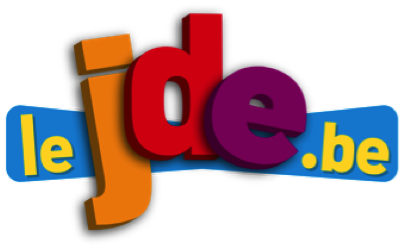 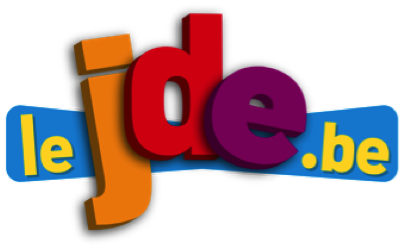 Recherchez dans toutes les pages de votre JDE les informations qui vous permettront de compléter le tableau.Pour cette dernière activité autour de la construction du journal, nous vous proposons de rédiger un journal.Construisez la Une avec tous les éléments qui la composent.Rédigez votre journal en variant les genres de textes : interview, brève, article complet, infographie.Choisissez avec beaucoup de soin les photos et n’oubliez pas de les légender.Insérez un ours.Proposez une publicité pour votre école.BON TRAVAIL ET BONNE CHANCE !!!PageTitre Une brève qui parle d’un sportif belgeUne recette de saisonUne publicitéUn article écrit à propos d’un musée mettant la pomme de terre à l’honneurUne infographieUn article qui relate la naissance et l’anniversaire d’un pays africainUn chapeau d’article qui évoque un drame qui s’est déroulé en Belgique sur une autorouteUne légende qui parle des enfants en centre ferméUne photo qui montre un cadenasUn concours pour gagner des entrées pour « Le Sortilège »L’ours du journalUn article écrit par Marie-Agnès Cantinaux en 3 colonnes dont le titre est une phrase verbale